«Белая ладья» в память воинов–интернационалистов 16 февраля, в Центре культуры и досуга Кизлярского района прошел турнир по шахматам «Белая ладья», приуроченный 33 годовщине вывода советских войск из Афганистана. Организатором турнира выступил отдел по физической культуре, спорту, культуре, делам молодежи и туризму администрации МР «Кизлярский район». Участниками соревнований от МКОУ «Аверьяновская СОШ» стали учащиеся  Вагабов С.Р. (11 кл.), Абакаров А.Ш. (6 в кл.), Исакова М.Э. (5 а кл.). Победителей нет.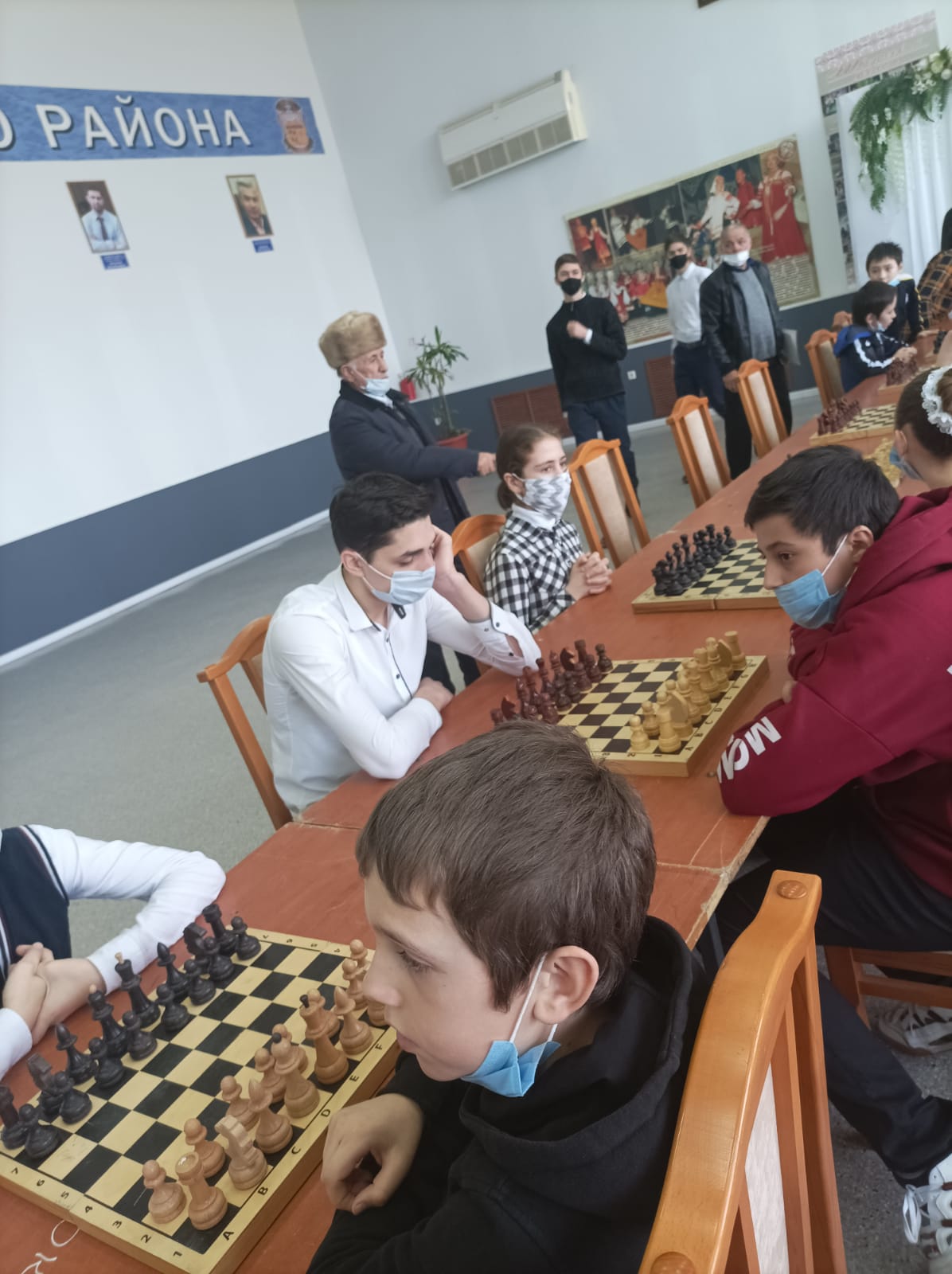 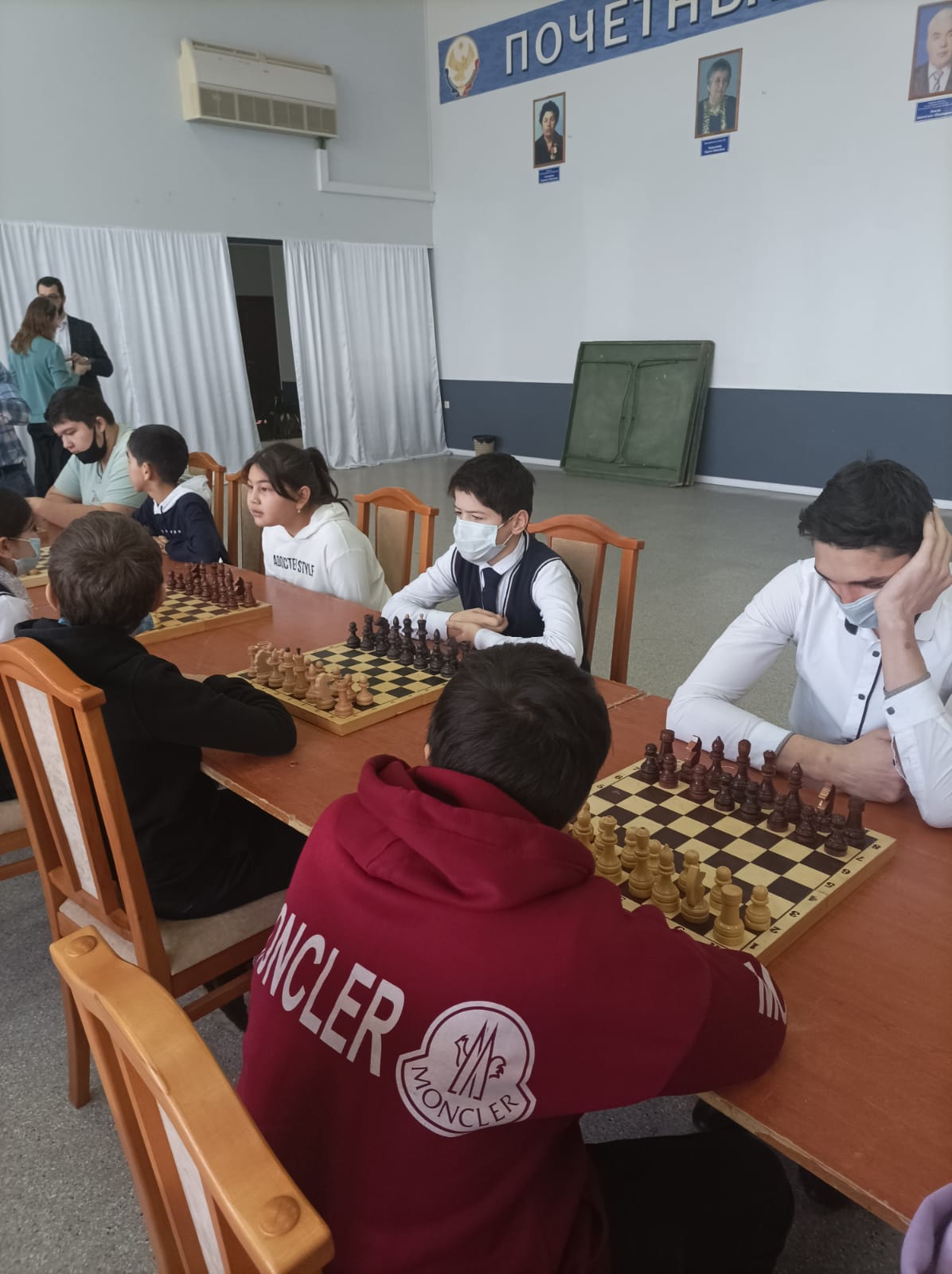 